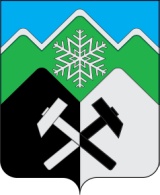 КЕМЕРОВСКАЯ ОБЛАСТЬ - КУЗБАССТАШТАГОЛЬСКИЙ МУНИЦИПАЛЬНЫЙ РАЙОНАДМИНИСТРАЦИЯТАШТАГОЛЬСКОГО МУНИЦИПАЛЬНОГО РАЙОНАПОСТАНОВЛЕНИЕ(ПРОЕКТ)от «    » июля  2022  №     -п О внесении изменений в постановление администрации Таштагольского муниципального района от 30.09.2021 №1171-п «Об утверждении муниципальной программы «Жилищно-коммунальный комплекс Таштагольского муниципального района»  на 2022 – 2024 годы»  В соответствии с Федеральным законом от 06.10.2003 № 131-ФЗ «Об общих принципах организации местного самоуправления в Российской Федерации», статьей 179 Бюджетного кодекса Российской Федерации, руководствуясь  Уставом Таштагольского муниципального района, с  целью создания условий для комфортного проживания и отдыха  населения Таштагольского муниципального района,  проведения мероприятий по благоустройству территории района,  создания безопасных и благоприятных условий проживания граждан, а так же для предоставления финансовой поддержки жителям по ремонту жилья, администрация Таштагольского муниципального района, постановляет:         1. Внести в постановление администрации Таштагольского муниципального района от 30.09.2021 №1171-п «Об утверждении муниципальной программы «Жилищно-коммунальный комплекс Таштагольского муниципального района» на 2022-2024 годы» следующие изменения:       1.1. В паспорте Программы  раздел «Объемы и источники финансирования муниципальной программы»  изложить в следующей редакции: «         ».         1.2  Раздел 4 «Ресурсное обеспечение Программы» изложить в следующей редакции: «Общий объем финансирования Программы на 2022-2024 годы, составляет 41 799,821  тыс.руб., в том числе по годам:2022 год- 37 337,021 тыс.руб.2023 год- 2 231,4 тыс.руб.2024 год- 2 231,4 тыс.руб.из них средства местного бюджета – 33 776,869  тыс. рублей;2022 г. – 30 776,869 тыс. рублей;2023 г. -   1 500,0 тыс. рублей;2024 г. -   1 500,0 тыс. рублей,средства областного бюджета – 8 022,952 тыс. рублей;2022 г. -  6 560,152 тыс. рублей;  2023 г. -  731,4 тыс. рублей;2024 г. -  731,4 тыс. рублей.».         1.3 Раздел 7 « Программные мероприятия» изложить в следующей редакции:«».2. Пресс-секретарю Главы Таштагольского муниципального района (М.Л.Кустовой) разместить настоящее постановление на официальном сайте администрации Таштагольского муниципального района  в информационно-телекоммуникационной сети «Интернет».3. Контроль за исполнением постановления возложить на  заместителя Главы  Таштагольского муниципального района по ЖКХ С.В. Шнайдер.         4. Настоящее постановление вступает в силу с момента подписания.Первый заместитель Главы  Таштагольского муниципального района					                       С.Е.ПоповОбъемы и источники финансирования муниципальной программыОбщий объем финансирования Программы на 2022-2024 годы составляет 41 799,821 тыс. рублей, в  том числе по годам: 2022 г. – 37 337,021 тыс. рублей;2023 г. -   2 231,4 тыс. рублей;2024 г. -   2 231,4 тыс. рублей, из них средства местного бюджета – 33 776,869  тыс. рублей;2022 г. – 30 776,869 тыс. рублей;2023 г. -   1 500,0 тыс. рублей;2024 г. -   1 500,0 тыс. рублей,средства областного бюджета – 8 022,952 тыс. рублей;2022 г. -  6 560,152 тыс. рублей;  2023 г. -  731,4 тыс. рублей;2024 г. -  731,4 тыс. рублей.N 
п/пНаименование мероприятияОбъем финансирования, тыс. руб.Объем финансирования, тыс. руб.Объем финансирования, тыс. руб.Объем финансирования, тыс. руб.N 
п/пНаименование мероприятияВсего2022 г.2023 г.2024г.1.Подпрограмма «Благоустройство»35 799,82132 337,0211 731,41 731,4Местный бюджет27 776,86925 776,8691 000,01 000,0Областной бюджет8 022,9526 560,152731,4731,41.1Организация благоустройства на территории Таштагольского муниципального района,в том числе25 087,40423 647,404720,0720,0Местный бюджет25 087,40423 647,404720,0720,0в том числе:1.1.1Администрация Таштагольского муниципального района1 440,00,00720,0720,01.1.2Таштагольскоегородское поселение15 127,415 127,4040 01.1.3Шерегешское городское поселение1 700,01 700,0001.1.4Мундыбашское городское поселение330,0330,01.1.5Темиртаускоегородское поселение2 500,02 500,0001.1.6Казскоегородское поселение1 800,01 800,0001.1.7Усть-Кабырзинское сельское поселение 1 150,01 150,0001.1.8Кызыл – Шорское сельское поселение600,0600,0001.1.9Коуринское сельское поселение400,0400,0001.1.10Экспертиза сметной стоимости по объекту «Рекультивация земельного участка с размещением бытовых отходов площадью 4,0 га, расположенного в районе пос. Чугунаш, Таштагольского муниципального района Кемеровской области40,040,0001.2.Реализация проектовинициативного бюджетирования «Твой Кузбасс –твоя инициатива»,7 678,2177 678,21700Местный бюджет1 849,4651 849,46500Областной бюджет5 828,7525 828,75200в том числе:1.2.1Таштагольскоегородское поселение1 375,01 375,000Местный бюджет125,0125,000Областной бюджет1 250,01 250,0001.2.2Казскоегородское поселение1 393,171 393,1700Местный бюджет143,17143,1700Областной бюджет1 250,01 250,0001.2.3Спасскоегородское поселение492,942492,94200Местный бюджет50,050,000Областной бюджет442,942442,942001.2.4Шерегешское городское поселение2 545,1192545,11900Местный бюджет1 295,1191 295,11900Областной бюджет1 250,01 250,0001.2.5Каларскоесельское  поселение1 031,041 031,0400Местный бюджет93,7393,7300Областной бюджет937,31937,31001.2.6Коуринскоесельское  поселение768,35768,3500Местный бюджет69,8569,8500Областной бюджет698,5698,5001.2.7Мундыбашское городское поселение72,59672,59600Местный бюджет72,59672,596001.3.Организация мероприятий при осуществлении деятельности по обращению с животными без владельцев2 194,2731,4731,4731,4Областной бюджет2 194,2731,4731,4731,41.4.Организация конкурса  по благоустройству «Самая благоустроенная территория Таштагольского муниципального района» 840,0280,0280,0280,0Местный бюджет840,0280,0280,0280,02.Подпрограмма «Поддержка жителей»6 000,05 000,0500,0500,02.1.Формирование фонда капитального ремонта общего имущества в многоквартирных домах Таштагольского муниципального района6 000,05 000,0500,0500,0местный бюджет6 000,05 000,0500,0500,0ИТОГО по программе41 799,82137 337,0212 231,42 231,4Местный бюджет33 776,86930 776,8691 500,01 500,0Областной бюджет8 022,9526 560,152731,4731,4